Individually: 
Draw a quadrilateral ABCD in the first quadrant of the coordinate plane so that one of the vertices is at the origin (0, 0). 
This is your initial shape. Using the origin as the point of rotation, rotate your shape 
90° counterclockwise three times. After each 90° rotation, 
draw the new image and label its vertices (e.g., A'B'C'D'). 
Record the coordinates in the table below.Repeat the above, rotating your initial shape 90° clockwise 
each time. Draw each new image and label its vertices. 
Record the coordinates in the table below.How have the original coordinates changed?As a group: 
Take turns showing each other your initial shape. 
Try to predict what the coordinates of the vertices of the image will be for your group members’ rotations.    What patterns do you notice? Why do you think these patterns exist?  Can you create any general rules about rotations around 
the origin? 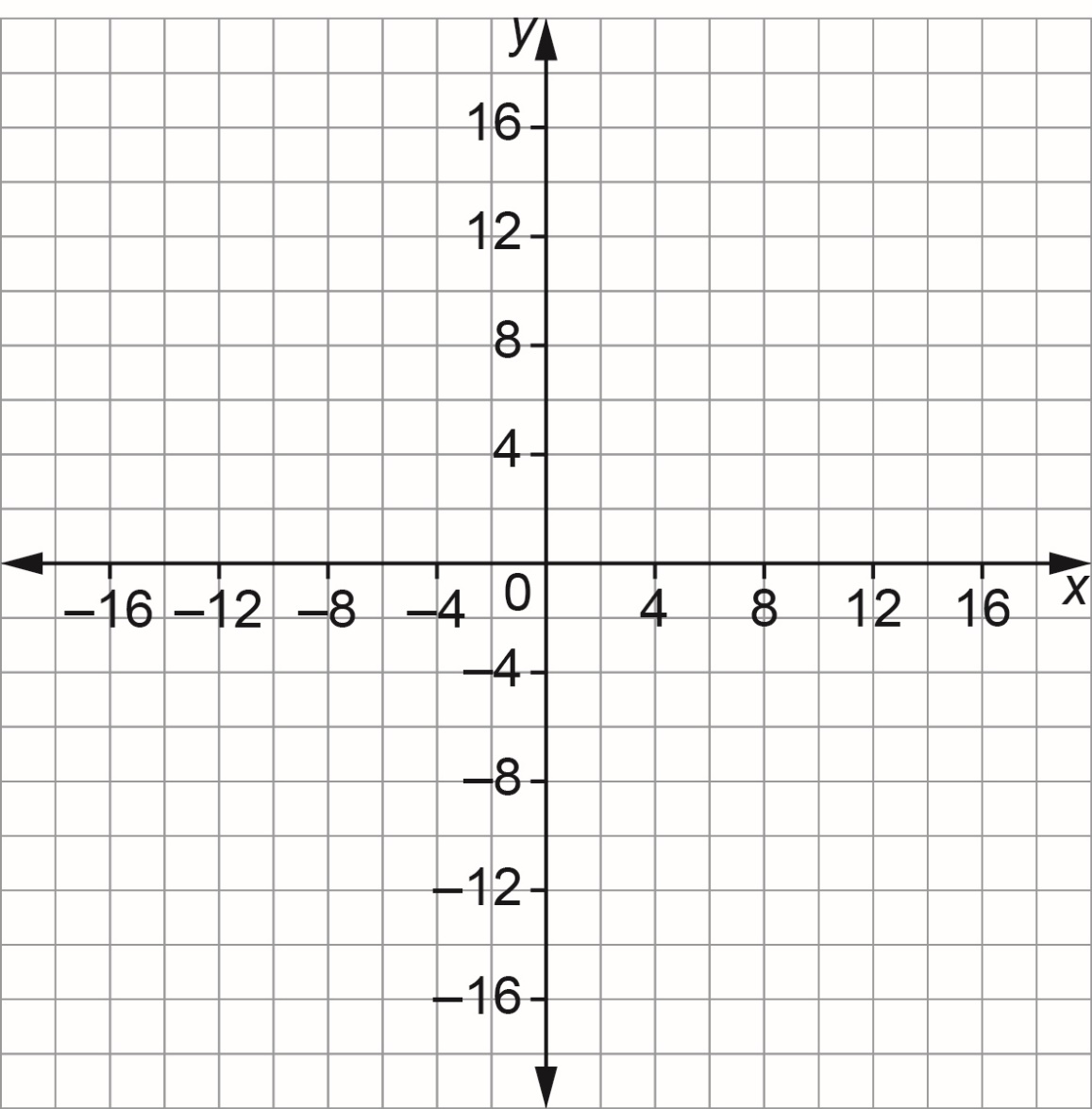 Rotations on the PlaneRotations on the PlaneRotations on the PlaneCoordinates of Original Vertices90° Counterclockwise180° Counterclockwise270° CounterclockwiseA(    ,    )A'(    ,    )B(    ,    )B'(     ,    )C(    ,    )C'(     ,    )D(    ,    )D'(    ,    )Rotations on the PlaneRotations on the PlaneRotations on the PlaneCoordinates of Original Vertices90° clockwise180° clockwise270° clockwiseA(    ,    )A'(    ,    )B(    ,    )B'(     ,    )C(    ,    )C'(     ,    )D(    ,    )D'(    ,    )